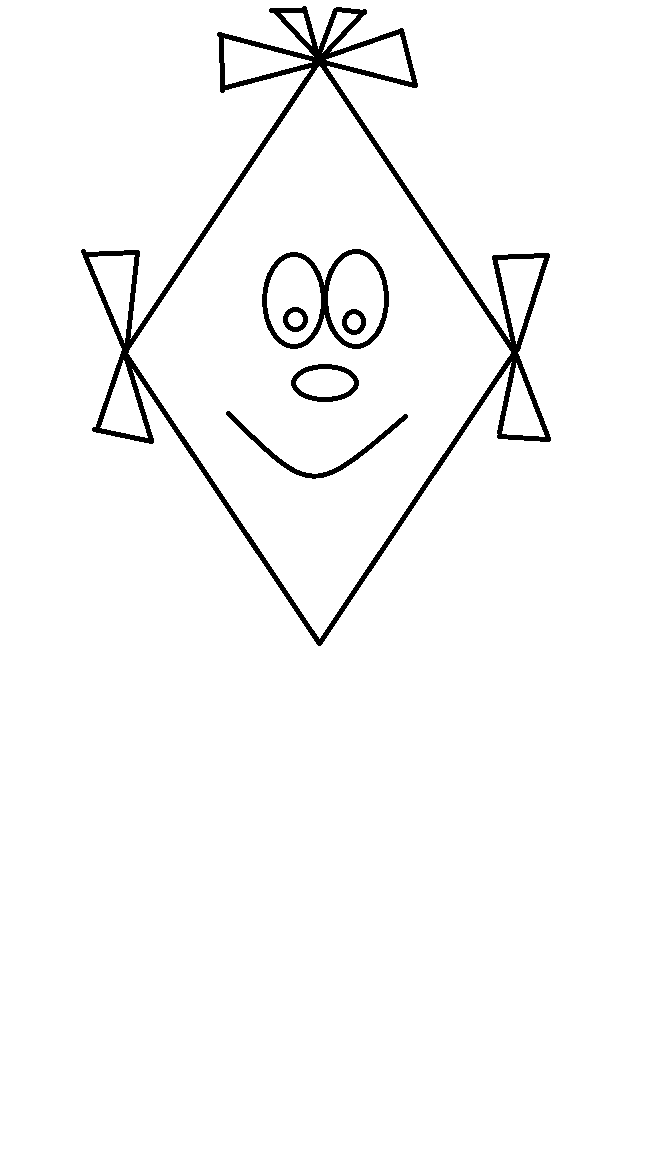 pádpádpádpádpádpádpádKdo? Co?Koho? Čeho?Komu? Čemu?Koho? Co?Oslovujeme, volámeO kom? O čem?S kým? S čím?DRAK(bez) DRAKA(k) DRAKOVI(vidím) DRAKADRAKU!(o) DRAKOVI(s) DRAKEMDRACI(bez) DRAKŮ(k) DRAKŮM(vidím) DRAKYDRACI!(o) DRACÍCH(s) DRAKYHRUŠKA(bez) HRUŠKY(k) HRUŠCE(vidím) HRUŠKUHRUŠKO!(o) HRUŠCE(s) HRUŠKOUHRUŠKY(bez) HRUŠEK(k) HRUŠKÁM(vidím) HRUŠKYHRUŠKY!(o) HRUŠKÁCH(s) HRUŠKAMILIST(bez) LISTU(k) LISTU(vidím) LISTLISTE!(o) LISTU(s) LISTEMLISTY(bez) LISTŮ(k) LISTŮM(vidím) LISTYLISTY!(o) LISTECH(s) LISTYJABLKO(bez) JABLKA(k) JABLKU(vidím) JABLKOJABLKO!(o) JABLKU(s) JABLKEMJABLKA(bez) JABLEK(k) JABLKŮM(vidím) JABLKAJABLKA!(o) JABLKÁCH(s) JABLKYZPÍVÁ JAKO SLAVÍK.SOVA LÉTÁ TIŠE.PO DEŠTI SE UDĚLALY KALUŽE.BABIČKA PEČE.SPÍ JAKO DUDEK.BĚHAL KOLEM DOMU.NAPIL SE VODY.BÁL SE ČERTA.PŘIJELI JSME Z MĚSTA.KOUPIL SI KOPEČEK ZMRZLINY.POŠLEME MAMINCE DOPIS.HONZOVI TO UDĚLALO RADOST.BĚŽ POMOCT TÁTOVI NA ZAHRADU.MUSÍME JÍT K ZUBAŘI.JELI JSME K BABIČCE.PŘÁLA BYCH SI PSA.KUP SI SVAČINU.NEZAPOMEŇ SI KOUPIT JÍZDENKU.DEJ MI PUSU.KOUPÍŠ MI DORT?HONZO, PŘIJEĎ UŽ!MAMI, SLYŠÍŠ MĚ?ŠNEČKU, VYSTRČ RŮŽKY…MILÁ TETO, POSÍLÁM TI POZDRAV.JANI, POMŮŽEŠ MI?NA KOPCI JE LES.BYL JSEM V ITÁLII.PO CESTĚ ŠEL PES.VE VLAKU BYLO PLNO.VYPRÁVĚLI MI O PALEČKOVI.S MAMINKOU JE MI DOBŘE.PROCHÁZELA JSEM SE S EVOU.PROJDI HUSTÝM LESEM.POJEDEŠ VLAKEM?SCHOVALA JSEM SE MEZI STROMY.